Quantification, Benchmarking and Stewardship of Veterinary Antimicrobial Usage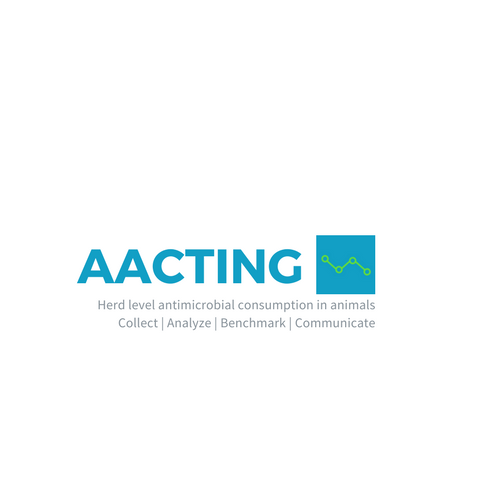 3rd International Conference 3-4 December 2020, Hannover, GermanyABSTRACT SUBMISSION FORMPresenting authorTopicsI would like my abstract to be considered forPlease use the abstract template on the next page, ensuring that the abstract does not exceed one page. Abstracts not using this template will not be considered. Please submit your abstract in .pdf format.Title goes herePresenting Author1, Author1,2, Author31Affiliation; 2Affiliation; 3AffiliationLorem ipsum dolor sit amet, consectetur adipiscing elit, sed do eiusmod tempor incididunt ut labore et dolore magna aliqua. Ut enim ad minim veniam, quis nostrud exercitation ullamco laboris nisi ut aliquip ex ea commodo consequat. Duis aute irure dolor in reprehenderit in voluptate velit esse cillum dolore eu fugiat nulla pariatur. Excepteur sint occaecat cupidatat non proident, sunt in culpa qui officia deserunt mollit anim id est laborum.Lorem ipsum dolor sit amet, consectetur adipiscing elit, sed do eiusmod tempor incididunt ut labore et dolore magna aliqua. Ut enim ad minim veniam, quis nostrud exercitation ullamco laboris nisi ut aliquip ex ea commodo consequat. Duis aute irure dolor in reprehenderit in voluptate velit esse cillum dolore eu fugiat nulla pariatur. Excepteur sint occaecat cupidatat non proident, sunt in culpa qui officia deserunt mollit anim id est laborum.ConclusionLorem ipsum dolor sit amet, consectetur adipiscing elit, sed do eiusmod tempor incididunt ut labore et dolore magna aliqua. Ut enim ad minim veniam, quis nostrud exercitation ullamco laboris nisi ut aliquip ex ea commodo consequat. Duis aute irure dolor in reprehenderit in voluptate velit esse cillum dolore eu fugiat nulla pariatur. Excepteur sint occaecat cupidatat non proident, sunt in culpa qui officia deserunt mollit anim id est laborum.First name, family nameAffiliation AddressEmail Veterinary Antimicrobial Usage and quantificationAntimicrobial Stewardship, Benchmarking and Action PlansOral presentationPoster Both 